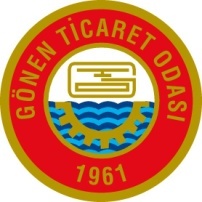 KİŞİSEL VERİLERİN İŞLENMESİNE İLİŞKİN“AÇIK RIZA BEYANI” İÇİN BİLGİ METNİ
Gönen Ticaret Odası’nın, yararlanıcılarına (üyelerine, web sitesi üzerinden işlem yapanlar vb.) karşı 6698 Sayılı Kişisel Verilerin Korunması Kanunu kapsamında “Veri Sorumlusu” sıfatı haizdir. Açık Rıza Beyanı ile söz konusu Kanun uyarınca yararlanıcıların Gönen Ticaret Odası tarafından yapılan ve aşağıda belirtilen kişisel veri işleme faaliyetlerine ilişkin açık rızalarının temini hedeflenmektedir.Kanun’un 5/2 ile 6/3 maddesinde açıklanan ve kişisel verilerin işlenmesi için Açık Rızaya gerek görülmeyen şartlarının karşılanamadığı durumlar için Gönen Ticaret Odası tarafından kişisel verilerin işlenebilmesi amacı ileyararlanıcıların açık rızasının alınması gerekmektedir. Açık rıza gerektirmeyen süreçlere ilişkin olarak Aydınlatma Metnindeaçıklanan kapsamda veri işleme faaliyetleri, 5174 Sayılı Odalar ve Borsalar Kanunu ile ek mevzuatı gereğiyapılmakta olup, “Açık Rıza Beyanı” gerektiren süreçlerde de Aydınlatma Metnindeaçıklanan prensiplere uygun olarak yapılmaktadır.Yararlanıcıların aldığı hizmetler kapsamında Gönen Ticaret Odası’na sunduğu kişisel veriler 6698 Sayılı Kanun kapsamında Kişisel Verilerin İşlenmesi ve Korunmasına ilişkin Politikamızın Bölüm 3 – Madde IV Kişisel Verilerin Odamız Tarafından İşlenmesi Usulü başlığı altında belirtilen amaçlarla ve buradaki usule uygun olarak işlenmektedir. Buna göre Gönen Ticaret Odası’na Ticaret Sicil Hizmetleri, Oda Sicil Hizmetleri ve İş Geliştirme Hizmetleri ve bakanlılar ya da birlik tarafından verilen görevler kapsamında sunulan kişisel veriler; Yararlanıcılara yönelik içerik ve uygulamaların oluşturulması, Gönen Ticaret Odası tarafından yararlanıcılara fiziki ortamda ya da elektronik ortamdasunulan hizmetleri alırken faydalanabilecekleri uygulama ve araçların sunulması,Bu uygulamaların yararlanıcıların ihtiyaçlarına göre kişiselleştirilmesi, Kişiye özel sınıflandırma, hedefleme-ulaşma, analiz ve oda içi raporlama faaliyetlerinin yürütülmesi, Pazar araştırmaları, üye/yararlanıcı memnuniyeti çalışmalarının planlanması ve icrası, Gönen Ticaret Odası’nın sunduğu hizmetlerin ilgili kişilerin beğeni, kullanım alışkanlıkları ve ihtiyaçlarına göre özelleştirilerek ilgili kişilere önerilmesi ve tanıtılması ile üye ilişkileri yönetimi süreçlerinin planlanması ve icrası,Gönen Ticaret Odası ’nın hizmetlerine ilişkin amaçları da dahil olmak üzere genel anlamda kurumumuzun uygulama ve/veya hizmetlerinin uygulama ve tanıtım süreçlerinin planlanması ve icrası,Gönen Ticaret Odası’nın sunduğu uygulama ve/veya hizmetlere kolay ulaşımın sağlanması, Hizmetsüreçlerinin planlanması ve icrası kapsamında üye/yararlanıcıların vereceği onay (Açık Rıza Beyanı) doğrultusunda işlenebilecek ve bu amaçlara yönelik olarak Gönen Ticaret Odası Aydınlatma Metninde belirtilen taraflarla paylaşılabilecektir.